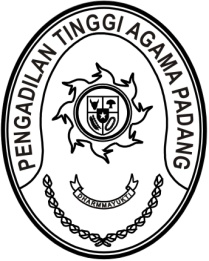 Nomor	: /SEK.02.PTA/W3-A/RT1/IX/2023	Padang, 13 September 2023Sifat	: TerbatasLampiran	: -Hal	: Undangan rapatYth. Kasubag TU dan RTStaff di TU dan RT Dengan ini kami mengundang Saudara untuk mengikuti Rapat Koordinasi di Sub Bagian Tata Usaha dan Rumah Tangga Pengadilan Tinggi Agama Padang, yang InsyaAllah akan dilaksanakan pada:Hari/Tanggal	:	Kamis, 13 September 2023Jam	:	14.00 WIB s.d. selesai Tempat	:	Ruang Kabbag Umum dan Keuangan		Pengadilan Tinggi Agama PadangDemikian disampaikan dan terima kasih.Kabbag Umum dan KeuanganPengadilan Tinggi Agama PadangIsmailTembusan:Sekretaris Pengadilan Tinggi Agama Padang